Codes (leave blank for Present)  NON-PASSERINES		              Code   No.         PASSERINES		                 Code   No.        PASSERINES	                                    Code  No.If Species in BOLD are seen a “Rare Bird Record Report” should be submitted.IT IS IMPORTANT THAT ONLY BIRDS SEEN WITHIN THE PARK ARE RECORDED ON THIS LIST.  IF YOU SEE BIRDS OUTSIDE THE PARK PLEASE MARK ACCORDINGLY OR PREFERABLY USE A SEPARATE LIST.Please return this sheet on completion to Birds SA Database Co-ordinator (Brian Blaylock) for inclusion in the database.Email to: database@birdssa.asn.au or post to: Birds SA Database, Birds SA c/- SA Museum, North Terrace, Adelaide, SA, 5000KINCHINA CONSERVATION PARK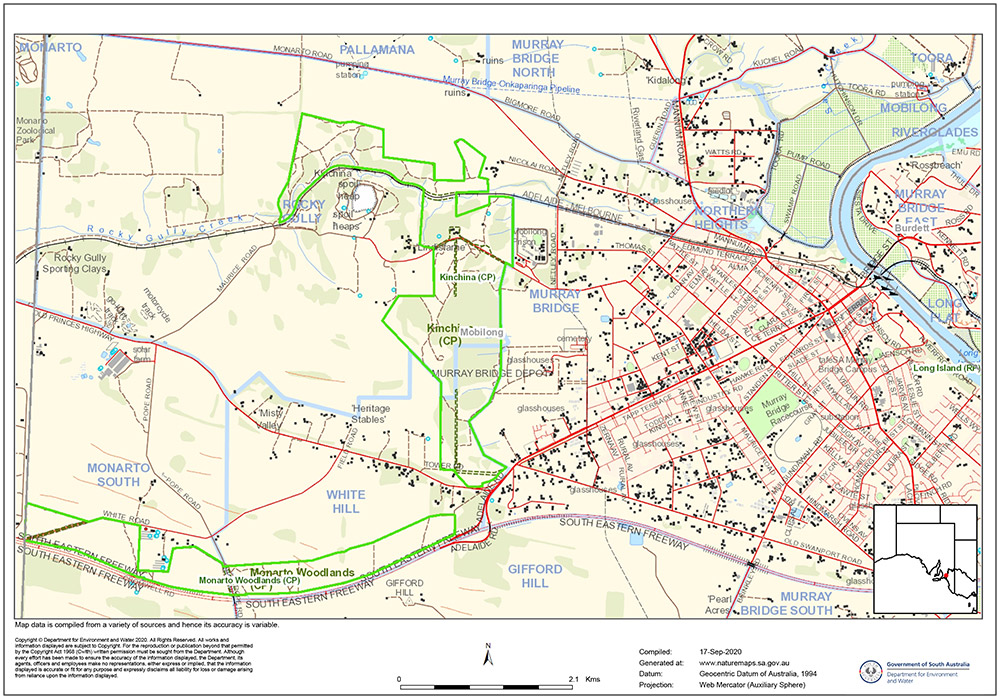 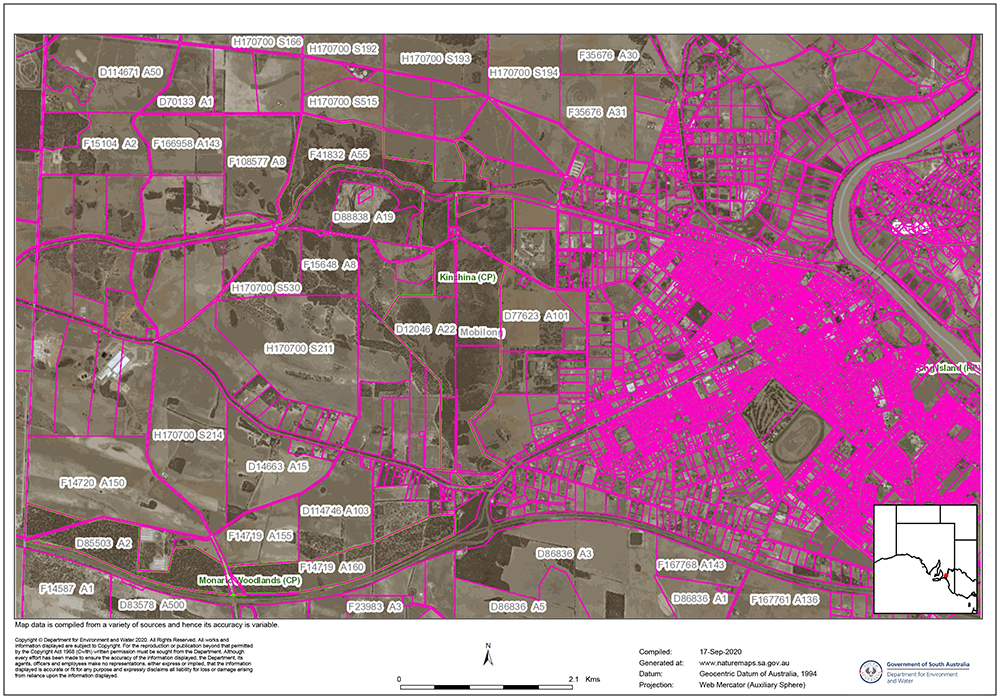 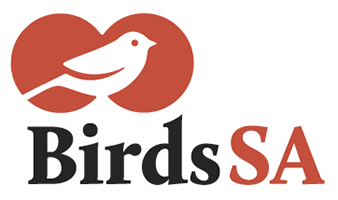           birdssa.asn.auChecklist forKINCHINA CONSERVATION PARKChecklist forKINCHINA CONSERVATION PARKChecklist forKINCHINA CONSERVATION PARKChecklist forKINCHINA CONSERVATION PARK          birdssa.asn.au-35.12083 °N 139.22417 °Eor new  …………….   ……………..35°07’15” S  139°13’27” E……………  ……………..35°07’15” S  139°13’27” E……………  ……………..54  338182  6112114        …  ….........  ………Observers:   …………………………………………………………………..  ..……………………………………………………………………………….Observers:   …………………………………………………………………..  ..……………………………………………………………………………….Observers:   …………………………………………………………………..  ..……………………………………………………………………………….Phone: (H)  ……………………………… (M)  …………………………………Email:   …………..……………………………………………………Phone: (H)  ……………………………… (M)  …………………………………Email:   …………..……………………………………………………Date:  ……..………………………….      Start Time: ………………………    End Time:   ………………………Date:  ……..………………………….      Start Time: ………………………    End Time:   ………………………Date:  ……..………………………….      Start Time: ………………………    End Time:   ………………………Date:  ……..………………………….      Start Time: ………………………    End Time:   ………………………Date:  ……..………………………….      Start Time: ………………………    End Time:   ………………………D = DeadH = HeardO = OverheadB = BreedingB1 = MatingB2 = Nest BuildingB3 = Nest with eggsB4 = Nest with chicksB5 = Dependent fledglingsB6 = Bird on nestRainbow Bee-eater White-browed Babbler Rufous SonglarkEastern BluebonnetCrested Bellbird*House Sparrow Australian Boobook*Common Blackbird*Common Starling Common Bronzewing Grey Butcherbird Welcome Swallow BudgerigarCrimson Chat Chestnut-rumped Thornbill Little ButtonquailWhite-fronted ChatInland Thornbill Black-eared CuckooWhite-winged Chough Yellow Thornbill Fan-tailed CuckooBlack-faced Cuckooshrike Yellow-rumped Thornbill Horsfield's Bronze CuckooGrey Currawong (Black-winged Currawong)White-winged Triller Pallid Cuckoo Purple-backed Fairywren Willie Wagtail Peaceful Dove Grey Fantail Red Wattlebird Little Eagle Diamond FiretailWeebillWedge-tailed Eagle Zebra FinchAustralian Golden WhistlerBrown Falcon Restless FlycatcherGilbert's WhistlerTawny Frogmouth*European Goldfinch Rufous Whistler GalahShy HeathwrenSouthern Whiteface Brown GoshawkBrown-headed Honeyeater Jacky Winter Spotted Harrier New Holland Honeyeater Dusky Woodswallow Australian Hobby Purple-gaped HoneyeaterMasked Woodswallow Australian White IbisSinging Honeyeater White-browed Woodswallow Nankeen Kestrel Spiny-cheeked Honeyeater White-winged Triller Black Kite Striped Honeyeater Willie Wagtail Black-shouldered Kite Tawny-crowned HoneyeaterRed Wattlebird Whistling Kite White-eared Honeyeater WeebillLaughing KookaburraWhite-fronted Honeyeater Banded LapwingWhite-naped Honeyeater Musk LorikeetWhite-plumed Honeyeater Purple-crowned Lorikeet Yellow-plumed HoneyeaterRainbow Lorikeet Australian Magpie Australian Owlet-nightjar MagpielarkElegant Parrot Tree MartinMulga Parrot MistletoebirdRed-rumped Parrot Spotted Pardalote Crested Pigeon Striated Pardalote *Feral Pigeon Australian PipitStubble QuailLittle Raven Mallee Ringneck (Australian Ringneck) Flame RobinHooded Robin Red-capped Robin Southern Scrub Robin Grey Shrikethrush SilvereyeBlack-capped Sittella (Varied Sittella) *Eurasian Skylark Brown Songlark 